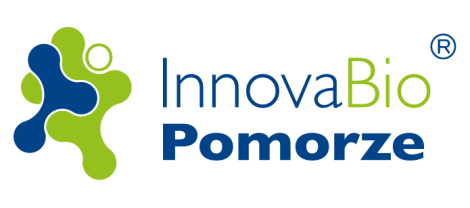 KARTA OCENY PROJEKTU BADAWCZO-ROZWOJOWEGOInnovaBio Pomorze*Zgodnie z art. 13 ogólnego rozporządzenia o ochronie danych osobowych z dnia 27 kwietnia 2016 r. (Dz. Urz. UE L 119 z 04.05.2016) informuję, iż:Zgodnie z art. 13 ogólnego rozporządzenia o ochronie danych osobowych z dnia 27 kwietnia 2016 r. (Dz. Urz. UE L 119 z 04.05.2016) informuję, iż:Administratorem Pani/Administratorem Pani/Pana danych osobowych jest Pomorski Park Naukowo Technologiczny Gdynia, Jednostka Budżetowa Gminy Miasta Gdyni,   al. Zwycięstwa 96/98, 81-451 Gdynia, NIP 586-21-38-302, e-mail: biuro@ppnt.gdynia.pl, tel. 58 880 81 50. Dane będą przetwarzane w celu realizacji oraz promocji projektu InnovaBio Pomorze, przez Bio Laboratorium PPNT Gdynia (art. 6 ust. 1 pkt a) RODO). Pani /Pana dane osobowe będą przechowywane do czasu odwołania zgody lub przez okres 4 lat w siedzibie Konsorcjum InnovaBio Pomorze w Gdyni.Podanie danych jest dobrowolne, jednakże bez podania danych nie będzie możliwa realizacja wobec Pani/Pana celu, w jakim dane zostały zebrane tj. realizacji oraz promocji projektu InnovaBio Pomorze.Odbiorcami Pani/Pana danych osobowych będą wyłącznie podmioty współpracujące z Administratorem na podstawie zawartych umów przy wykonywaniu czynności związanych z jego działalnością statutową oraz podmioty uprawnione do uzyskania danych osobowych na podstawie przepisów prawa.Dane nie będą przekazywane poza Europejski Obszar Gospodarczy lub do organizacji międzynarodowej. Na zasadach określonych przepisami o ochronie danych ma Pani/Pan prawo dostępu do treści swoich danych osobowych, sprostowania, usunięcia lub ograniczenia przetwarzania danych, prawo do wniesienia sprzeciwu wobec przetwarzania, prawo do przenoszenia danych, cofnięcia zgody w dowolnym momencie bez wpływu na zgodność z prawem przetwarzania, którego dokonano na podstawie zgody przed jej cofnięciem.Ma Pani/Pan  prawo wniesienia skargi do organu nadzorczego – Prezesa Urzędu Ochrony Danych, gdy uzna Pan/Pani, że przetwarzanie Pan/i danych osobowych narusza przepisy o ochronie danych osobowych.                           Miejsce i Data                                                                                                                               Podpis  ................................................................................................................................................................WYPEŁANIA PRZEDSIĘBIORCAWYPEŁANIA PRZEDSIĘBIORCAWYPEŁANIA PRZEDSIĘBIORCANazwa firmyNIP:Adres*Imię i nazwisko *e-mail:*nr tel.:Tytuł projektuOpis projektuGłówne zadania do wykonania1.2.3.4.5.1.2.3.4.5.Projekt z zakresuMikrobiologiaAnaliza ChemicznaBiologia MolekularnaHodowla roślin in vitroMikrobiologiaAnaliza ChemicznaBiologia MolekularnaHodowla roślin in vitroWymagana znajomość technik laboratoryjnych1.2.3.4.5.…1.2.3.4.5.…Wymagana aparatura badawcza1.2.3.4.5.…1.2.3.4.5.…Oczekiwane rezultaty/Cele projektu1.2.3.1.2.3.Przewidywany czas realizacji
 projektu (podany w przybliżeniu w godzinach)Innowacyjność projektuPrzewidywalny koszt realizacji projektu/koszt odczynnikówWYPEŁNIA KOMISJA KWALIFIKACYJNAWYPEŁNIA KOMISJA KWALIFIKACYJNAWYPEŁNIA KOMISJA KWALIFIKACYJNAWypełnienie wniosku (1-3 pkt)Wypełnienie wniosku (1-3 pkt)1 – wniosek został wypełniony niewystarczająco2 – wniosek został wypełniony wystarczająco 3 – wniosek został wypełniony wyczerpującoKomplementarność posiadanej wiedzy i doświadczenia z przedmiotem Projektu (0-1)Komplementarność posiadanej wiedzy i doświadczenia z przedmiotem Projektu (0-1)0 – Brak Komplementarności posiadanej wiedzy i doświadczenia z przedmiotem Projektu1 – Tak, wykazano komplementarność posiadanej wiedzy i doświadczenia z przedmiotem ProjektuRealność wykonania projektu (1-2 pkt)Realność wykonania projektu (1-2 pkt)0 – Projekt nierealny do wykonania1 – Niskie prawdopodobieństwo wykonania2 - WykonalnyProjekt realizowany zespołowo (0-1)Projekt realizowany zespołowo (0-1)0 –NIE1 -TAKInnowacyjność projektu (0-2)Innowacyjność projektu (0-2)0 – NIE jest innowacyjny1 – ma potencjał innowacyjny, 2 – TAK projekt innowacyjnyOgólna ocena projektu (1-5)Ogólna ocena projektu (1-5)Ogólna ocena eksperta nt. projektu (1 – słaba ocena, 5 wysoka ocena)Łączna punktacja  (2-14 pkt)Łączna punktacja  (2-14 pkt)Czy projekt został zakwalifikowany do realizacji:                                                                                                                                                               TAK           NIECzy projekt został zakwalifikowany do realizacji:                                                                                                                                                               TAK           NIECzy projekt został zakwalifikowany do realizacji:                                                                                                                                                               TAK           NIEDataDataPodpis członków komisji kwalifikacyjnejPodpis członków komisji kwalifikacyjnej1.Podpis członków komisji kwalifikacyjnejPodpis członków komisji kwalifikacyjnej2.Podpis członków komisji kwalifikacyjnejPodpis członków komisji kwalifikacyjnej3.